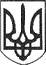 РЕШЕТИЛІВСЬКА МІСЬКА РАДАПОЛТАВСЬКОЇ ОБЛАСТІ(тридцять п’ята позачергова сесія восьмого скликання)РІШЕННЯ14 липня 2023 року	№ 1473-35-VIIІПро затвердження технічних документацій із землеустрою щодо встановлення (відновлення) меж земельних ділянок в натурі (на місцевості) для будівництва і обслуговування житлового будинку, господарських будівель і споруд (присадибна ділянка)Керуючись Земельним кодексом України, законами України ,,Про місцеве самоврядування в Україні”, „Про землеустрій”, ,,Про державний земельний кадастр”, ,,Про внесення змін до деяких законодавчих актів України щодо відновлення системи оформлення прав оренди земельних ділянок сільськогосподарського призначення та удосконалення законодавства щодо охорони земель”, розглянувши клопотання громадян, враховуючи висновки спільних постійних комісій міської ради, Решетилівська міська радаВИРІШИЛА:1. Затвердити ВОРОБЙОВІЙ Тетяні Миколаївні технічну документацію із землеустрою щодо встановлення (відновлення) меж земельної ділянки в натурі (на місцевості) площею 0,2500 га (кадастровий номер 5324280503:03:001:0143) – для будівництва і обслуговування житлового будинку, господарських будівель і споруд (присадибна ділянка) та передати її у приватну власність за адресою:Полтавська область, Полтавський район, с. Литвинівка, вулиця Матросова, 20.2. Затвердити ЛОСЬ Ірині Петрівні, ЛОСЮ Петру Григоровичу, ЛОСЬ Світлані Миколаївні технічну документацію із землеустрою щодо встановлення (відновлення) меж земельної ділянки в натурі (на місцевості) площею 0,1000 га (кадастровий номер 5324255100:30:001:1117) – для будівництва і обслуговування житлового будинку, господарських будівель і споруд (присадибна ділянка) та передати її у спільну сумісну власність за адресою:Полтавська область, Полтавський район, м. Решетилівка, вулиця Калинова, 55.3. Затвердити ОКСЕНЮКУ Миколі Степановичу технічну документацію із землеустрою щодо встановлення (відновлення) меж земельної ділянки в натурі (на місцевості) площею 0,1000 га (кадастровий номер 5324255100:30:004:0792) – для будівництва і обслуговування житлового будинку, господарських будівель і споруд (присадибна ділянка) та передати її у приватну власність за адресою:Полтавська область, Полтавський район, м. Решетилівка, вулиця Джерельна, 21.4. Затвердити ПИСАРЕНКО Наталії Григорівні технічну документацію із землеустрою щодо встановлення (відновлення) меж земельної ділянки в натурі (на місцевості) площею 0,1000 га (кадастровий номер 5324255100:30:002:0972) – для будівництва і обслуговування житлового будинку, господарських будівель і споруд (присадибна ділянка) та передати її у приватну власність за адресою:Полтавська область, Полтавський район, м. Решетилівка, вулиця Полтавська, 28А.5. Затвердити ХАРЬ Віктору Григоровичу технічну документацію із землеустрою щодо встановлення (відновлення) меж земельної ділянки в натурі (на місцевості) площею 0,2500 га (кадастровий номер 5324283201:01:001:0542) – для будівництва і обслуговування житлового будинку, господарських будівель і споруд (присадибна ділянка) та передати її у приватну власність за адресою:Полтавська область, Полтавський район, с. Піщане, вулиця
Калинова, 41А.6. Затвердити ХОМИШЕНКО Тетяні Петрівні технічну документацію із землеустрою щодо встановлення (відновлення) меж земельної ділянки в натурі (на місцевості) площею 0,0955 га (кадастровий номер 5324255100:30:005:1159) – для будівництва і обслуговування житлового будинку, господарських будівель і споруд (присадибна ділянка) та передати її у приватну власність за адресою:Полтавська область, Полтавський район, м. Решетилівка, провулок Левадний, 7.7. Затвердити ЯРОШЕНКО Валентині Іванівні технічну документацію із землеустрою щодо встановлення (відновлення) меж земельної ділянки в натурі (на місцевості) площею 0,0875 га (кадастровий номер 5324255100:30:001:1119) – для будівництва і обслуговування житлового будинку, господарських будівель і споруд (присадибна ділянка) та передати її у приватну власність за адресою:Полтавська область, Полтавський район, м. Решетилівка, вулиця
Підгірна, 28.Міський голова	О.А. Дядюнова